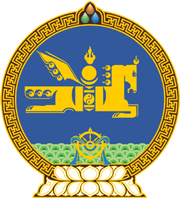 МОНГОЛ  УЛСЫН  ХУУЛЬ2017 оны 12 сарын 07 өдөр				                       Төрийн ордон, Улаанбаатар хот   БАЙГАЛЬ ОРЧНЫГ ХАМГААЛАХ ТУХАЙ   ХУУЛЬД ӨӨРЧЛӨЛТ ОРУУЛАХ ТУХАЙ1 дүгээр зүйл.Байгаль орчныг хамгаалах тухай хуулийн 16 дугаар зүйлийн 3 дахь хэсгийг доор дурдсанаар өөрчлөн найруулсугай:“3.Аймаг, нийслэлийн байгаль орчны албаны даргыг байгаль орчны мэргэжилтэй иргэдээс Төрийн албаны тухай хуулийн 25, 26, 27 дугаар зүйлд заасны дагуу сонгон шалгаруулж томилно.”2 дугаар зүйл.Энэ хуулийг Төрийн албаны тухай /Шинэчилсэн найруулга/ хууль хүчин төгөлдөр болсон өдрөөс эхлэн дагаж мөрдөнө.	МОНГОЛ УЛСЫН 	  ИХ ХУРЛЫН ДАРГА 					          М.ЭНХБОЛД